Directorate General ResettlementMinistry of Defencebrings together job seekers and job givers on a single platform atDirectorate General ResettlementMinistry of Defencebrings together job seekers and job givers on a single platform atDirectorate General ResettlementMinistry of Defencebrings together job seekers and job givers on a single platform atDGR Ex-Servicemen Job Fair at Jammuproviding an opportunityfor second Innings in Employment to Ex-ServicemenDGR Ex-Servicemen Job Fair at Jammuproviding an opportunityfor second Innings in Employment to Ex-ServicemenDGR Ex-Servicemen Job Fair at Jammuproviding an opportunityfor second Innings in Employment to Ex-ServicemenON 29 MARCH 2023 AT ASC GROUND, NEAR MANDA ZOO, BC ROAD, JAMMU - 180007 TIMINGS : 08:00 AM ONWARDSREGISTRATION FOR ALL EX-SERVICEMEN WILL BE CARRIED OUT AT THE VENUEDocuments to carry: ESM to bring ESM I card and five copies of latest CV/Bio Data with photographDress for ESM : Open Collar/MuftiEntry on First Come First Serve BasisON 29 MARCH 2023 AT ASC GROUND, NEAR MANDA ZOO, BC ROAD, JAMMU - 180007 TIMINGS : 08:00 AM ONWARDSREGISTRATION FOR ALL EX-SERVICEMEN WILL BE CARRIED OUT AT THE VENUEDocuments to carry: ESM to bring ESM I card and five copies of latest CV/Bio Data with photographDress for ESM : Open Collar/MuftiEntry on First Come First Serve BasisON 29 MARCH 2023 AT ASC GROUND, NEAR MANDA ZOO, BC ROAD, JAMMU - 180007 TIMINGS : 08:00 AM ONWARDSREGISTRATION FOR ALL EX-SERVICEMEN WILL BE CARRIED OUT AT THE VENUEDocuments to carry: ESM to bring ESM I card and five copies of latest CV/Bio Data with photographDress for ESM : Open Collar/MuftiEntry on First Come First Serve Basis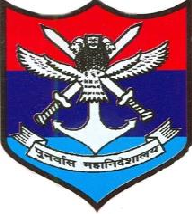 For further queries & assistance, please contactJoint Director (SE & CI) Directorate General ResettlementWest Block IV, RK Puram, New Delhi-110 066 Email : seopadgr@desw.gov.inTel: +91 1120862542 Website: http://www.dgrindia.gov.in 